Todo el mundo La peste negra llegó a Europa por mar en octubre de 1347, cuando 12 barcos comerciales genoveses atracaron en el puerto siciliano de Mesina tras un largo viaje por el Mar Negro. La gente que se reunió en los muelles para recibir a los barcos se encontró con una sorpresa espeluznante: la mayoría de los marineros a bordo de los barcos estaban muertos, y los que aún estaban vivos estaban gravemente enfermos. La fiebre les invadía, no podían retener la comida y deliraban de dolor. Lo más extraño de todo es que estaban cubiertos de misteriosos forúnculos negros que rezumaban sangre y pus y que dieron nombre a su enfermedad: la "peste negra" Las autoridades sicilianas se apresuraron a ordenar que la flota de "barcos de la muerte" abandonara el puerto, pero ya era demasiado tarde: en los cinco años siguientes, la misteriosa peste negra mataría a más de 20 millones de personas en Europa, casi un tercio de la población del continente.La peste negra de 1348 a 1350Cita: C N Trueman "La peste negra de 1348 a 1350"
historylearningsite.co.uk. El sitio de aprendizaje de la historia, 5 mar 2015. 20 oct 2016.En la Inglaterra medieval, la peste negra mató a 1.5 millones de personas de un total estimado de 4 millones entre 1348 y 1350. En la Inglaterra medieval no existían conocimientos médicos para hacer frente a la enfermedad. Después de 1350, golpearía a Inglaterra otras seis veces hasta el final del siglo. Es comprensible que los campesinos estuvieran aterrorizados ante la noticia de que la peste negra pudiera acercarse a su pueblo o ciudad.Equipo 1La peste negra es el nombre dado a una plaga mortal (a menudo llamada peste bubónica, pero es más probable que sea peste neumónica) que hizo estragos durante el siglo XIV. Se cree que llegó de Asia a finales de 1348 y que causó más de una epidemia en ese siglo, aunque su impacto en la sociedad inglesa entre 1348 y 1350 fue terrible. Ningún conocimiento médico pudo ayudar a Inglaterra cuando llegó la peste. También tuvo un gran impacto en la estructura social de Inglaterra, que condujo a la Revuelta de los Campesinos de 1381.Hasta hace poco se creía que la peste negra era causada por las pulgas que portaban las ratas, muy comunes en los pueblos y ciudades. Cuando las pulgas picaban a sus víctimas, se pensaba que les inyectaban literalmente la enfermedad. Sin embargo, las pruebas presentadas por científicos forenses y arqueólogos en 2014 a partir de restos humanos en el norte de la ciudad de Londres sugieren que las pulgas no podrían haber sido las responsables de una infección que se propagó tan rápidamente, sino que tuvo que ser transmitida por el aire. Una vez que la enfermedad llegaba a los pulmones de los desnutridos, se propagaba a la población en general a través de los estornudos y la tos. Sea cual sea la causa de la infección, la muerte era a menudo muy rápida para las víctimas más débiles. En la primavera de 1349 la peste negra había matado a seis de cada diez londinenses.Sus síntomas fueron descritos en 1348 por un hombre llamado Boccaccio que vivía en Florencia, Italia:Las pruebas escritas de la época indican que casi todas las víctimas murieron en tres días, aunque un pequeño número duró cuatro días.Equipo 2¿Por qué la peste se extendió tan rápidamente?En los pueblos y ciudades la gente vivía muy cerca y no sabía nada de las enfermedades contagiosas. Si lo supieran, habrían evitado el contacto estrecho con los demás (manteniéndose al menos a un metro de distancia) si ellos mismos estuvieran enfermos o si otros a su alrededor lo estuvieran. También habrían tenido cuidado de cubrirse la boca y la nariz al toser o estornudar.Además, la eliminación de los cadáveres era muy burda y contribuía a propagar aún más la enfermedad, ya que quienes manipulaban los cuerpos no se protegían de ninguna manera.La falta de conocimientos médicos hacía que la gente intentara cualquier cosa para escapar de la enfermedad. Una de las más extremas era la de los flagelantes. Estas personas querían demostrar su amor a Dios azotándose, con la esperanza de que Dios les perdonara sus pecados y se libraran de la peste negra.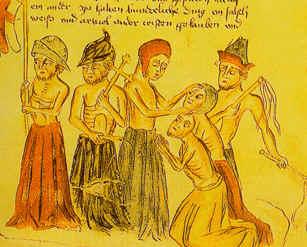 Flagelantes que esperan escapar de la peste negraEquipo 3¿Qué impacto tuvo la peste negra en la sociedad?La peste negra tuvo un gran impacto en la sociedad. Los campos se quedaron sin arar, ya que los hombres que habitualmente lo hacían fueron víctimas de la enfermedad. Las cosechas no se habrían llevado a cabo porque no existía la mano de obra. Los animales se habrían perdido ya que los habitantes de un pueblo no habrían estado cerca para atenderlos.Por lo tanto, pueblos enteros se habrían enfrentado a la inanición. Los pueblos y las ciudades habrían tenido que enfrentarse a la escasez de alimentos, ya que las aldeas que los rodeaban no podían proporcionarles suficientes alimentos. Los señores que perdieron su mano de obra a causa de la enfermedad se dedicaron a la cría de ovejas, ya que esto requería menos gente para trabajar en la tierra. El cultivo de cereales se hizo menos popular, lo que hizo que los pueblos y ciudades carecieran de productos básicos como el pan. Una de las consecuencias de la peste negra fue la inflación: el precio de los alimentos subió, creando más dificultades para los pobres. En algunas partes de Inglaterra, los precios de los alimentos subieron cuatro veces.Equipo 4¿Cómo respondieron los campesinos que sobrevivieron a los que estaban en el poder?Los que sobrevivieron a la peste negra creían que había algo especial en ellos, casi como si Dios los hubiera protegido. Por ello, aprovecharon la oportunidad que les ofrecía la enfermedad para mejorar su estilo de vida.La ley feudal establecía que los campesinos sólo podían salir de su pueblo si tenían el permiso de su señor. Ahora, muchos señores carecían de la mano de obra que necesitaban desesperadamente para las tierras que poseían. Después de la peste negra, los señores animaban activamente a los campesinos a abandonar la aldea donde vivían para venir a trabajar para ellos. Cuando los campesinos hacían esto, el señor se negaba a devolverlos a su pueblo original.Los campesinos podían exigir salarios más altos, ya que sabían que el señor estaba desesperado por obtener su cosecha.Así que el gobierno se enfrentó a la perspectiva de que los campesinos abandonaran sus pueblos para encontrar un mejor "trato" de un señor, lo que alteró toda la idea del sistema feudal que se había introducido para atar a los campesinos a la tierra. Irónicamente, este movimiento de los campesinos fue alentado por los señores que debían beneficiarse del Sistema Feudal.Para frenar a los campesinos que vagaban por el campo en busca de una mejor paga, el gobierno introdujo el Estatuto de los trabajadores en 1351 que establecía:Ningún campesino podía cobrar más que los salarios pagados en 1346. Ningún señor o maestro debe ofrecer más salarios que los pagados en 1346. Ningún campesino podía salir del pueblo al que pertenecía.Aunque algunos campesinos decidieron ignorar el estatuto, muchos sabían que la desobediencia conllevaría un grave castigo. Esto provocó una gran ira entre los campesinos, que estalló en 1381 con la Revuelta de los Campesinos. Por lo tanto, se puede argumentar que la peste negra iba a conducir a la Revuelta de los Campesinos."Los primeros signos de la plaga eran bultos en la ingle o en las axilas. Después de esto, aparecían manchas negras lívidas en los brazos y muslos y otras partes del cuerpo. Pocos se recuperaron. Casi todos murieron en tres días, normalmente sin fiebre".